2022年杭州市区幼儿园小班入园咨询服务指南你问我答    一、杭州市区具体是指哪些区？答：杭州市区是指上城区、拱墅区、西湖区、滨江区、钱塘区和西湖风景名胜区。    二、2022年杭州市区幼儿园小班新生入园报名对象是哪些儿童？答：2018年9月1日至2019年8月31日出生，且符合杭州市区入园条件的儿童。具体包括：1. 市区户籍儿童。2. 符合国家、省市相关政策规定需在市区接受学前教育的非杭州市区户籍儿童，包括：（1）符合市区入园条件的流动人口随迁子女。（2）父母在我国驻外机构工作及因公长期在国外工作，或父母双方均在野外地质勘察部门工作，户籍所在地确实无人照顾，需由市区亲属照管或寄养在市区的儿童。（3）驻市区部队军人子女。（4）直系亲属或者其他法定监护人户籍在市区的下列儿童：烈士子女和因公牺牲军人子女、一至四级残疾军人子女、平时荣获二等功或者战时荣获三等功以上奖励的军人子女；驻国家确定的艰苦边远地区和西藏自治区，解放军总部划定的三类以上岛屿，以及在飞行、潜艇、航天、涉核等高风险、高危险岗位工作的军人子女。（5）符合杭州市委市政府《关于杭州市高层次人才、创新创业人才及团队引进培养工作的若干意见》（市委〔2015〕2号）规定引进的高层次人才、创新创业人才子女和省委人才办认定的在杭市区的省部属单位引进的高层次人才子女；持有市区的《浙江省海外高层次人才居住证》或《浙江省引进人才居住证》的引进人才子女；工作地为市区的回归和引进浙商子女。（6）在市区居住的外籍、港澳台籍儿童。三、2022年杭州市区幼儿园小班入园如何报名？答：市区适龄儿童请务必记好下列时间和办理程序：4月25日—29日（系统开放时间为每天9：00—19:00）符合杭州市区入园条件的适龄儿童家长登录浙江政务服务网（指定网站：http:// www.zjzwfw.gov.cn /），点击“杭州市区幼儿园小班新生信息采集系统”进行注册及相关信息登记。家长也可通过手机下载浙里办APP，  服务网（指定网站：http:// www.zjzwfw.gov.cn /）进行信息核对。核对时，如对公安部门反馈的居住证和居住登记信息及住保房管部门反馈的房产信息等情况的准确性有异议，家长应在信息核对界面上直接递交复核申请。6月4日—6月5日（每天8:30—16:30），家长带相关证件原件携孩子前往服务区幼儿园进行现场信息确认。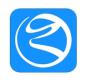 四、如何登录浙里办APP进行网上信息采集？    答：家长通过手机下载浙里办APP，实名注册登录完成信息采集。具体办法是：登录个人用户后，搜索“幼儿园儿童入园”关键词，点击“幼儿园儿童入园（幼儿园招生）”条目下的“在线办理”，将位置定位到“杭州市”，并选择服务区幼儿园所属行政区域，进行相关信息登记。    五、市区户籍儿童现场信息确认报名需要带什么材料？答：市区户籍儿童需提供家庭户口本。市区集体户另需提供居住证明或租赁协议，拆迁户另需提供拆迁协议及实际居住证明或租赁协议，以上材料均需原件。    六、非杭州市区户籍儿童现场信息确认报名需要带什么材料？答：符合国家、省市相关政策规定需在市区接受学前教育的非杭州市区户籍儿童需提供以下的证明材料：    （1）符合市区入园条件的流动人口随迁子女，需提供儿童本人的居住证。暂未持有居住证，但预计2022年8月31日前能取得的，应在报名现场单独登记，待取得居住证后，在8月31日前补交相关材料核验，由所在区教育局统筹安排入园。    （2）父母在我国驻外机构工作及公派长期在国外工作，或父母双方均在野外地质勘察部门工作，户籍所在地确实无人照顾，需由市区亲属照管或寄养在市区的儿童，家长需提供与工作相关的证明材料。（3）驻市区部队的随军子女，家长需提供军官证等相关证明。（4）直系亲属或者其他法定监护人户籍在市区的下列儿童：烈士子女和因公牺牲军人子女、一至四级残疾军人子女、平时荣获二等功或者战时荣获三等功以上奖励的军人子女；驻国家确定的艰苦边远地区和西藏自治区，解放军总部划定的三类以上岛屿，以及在飞行、潜艇、航天、涉核等高风险、高危险岗位工作的军人子女，家长需提供相关的证明材料。（5）符合《关于杭州市高层次人才、创新创业人才及团队引进培养工作的若干意见》（市委〔2015〕2号）规定引进的高层次人才、创新创业人才子女和省委人才办认定的在杭市区的省部属单位引进的高层次人才子女；持有市区的《浙江省海外高层次人才居住证》或《浙江省引进人才居住证》的引进人才子女；工作地为市区的回归和引进浙商子女，家长需提供省、市人才部门核发的人才证明原件。（6）在杭州市区居住的港澳台籍儿童和外国籍儿童，需提供本人及家长往来大陆通行证、护照等相关身份证明材料和居住证明材料。    七、为什么市区适龄儿童招生要实行网上信息采集？答：是为了落实“最多跑一次”改革，方便家长，简化报名程序，减少家长报名时提供的纸质材料。以往报名需要的户籍、房产等信息可以通过数据交互取得，不需要再提供纸质证明。八、家长可以不参加网上统一信息采集吗?答：所有在市区幼儿园办理就读小班的适龄儿童都应该在浙江政务服务网（指定网站：http:// www.zjzwfw.gov.cn /）或浙里办APP上进行信息采集。非杭州市区户籍儿童家长采集到的信息因故未比对成功的，应准备相关材料在现场确认时备用。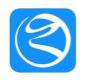     九、已经完成信息采集了，内容还可以调整吗？答：在4月29日(4月25日—4月29日）系统开放时间为每天9：00—19:00)系统关闭前，都可以自行登录并调整信息，信息结果以系统关闭时间的最终状态为准。